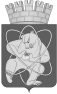 Городской округ«Закрытое административно – территориальное образование  Железногорск Красноярского края»АДМИНИСТРАЦИЯ ЗАТО г. ЖЕЛЕЗНОГОРСКПОСТАНОВЛЕНИЕ17.05.2024                                           		                                                 			№ 161Иг. ЖелезногорскРуководствуясь Гражданским кодексом Российской Федерации, Федеральным законом от 26.07.2006 № 135-ФЗ «О защите конкуренции», приказом Федеральной антимонопольной службы Российской Федерации от 21.03.2023 № 147/23 «О порядке проведения конкурсов или аукционов на право заключения договоров аренды, договоров безвозмездного пользования, договоров доверительного управления имуществом, иных договоров, предусматривающих переход прав в отношении государственного или муниципального имущества, и перечне видов имущества, в отношении которого заключение указанных договоров может осуществляться путем проведения торгов в форме конкурса», постановлением Администрации ЗАТО г. Железногорск от 27.11.2023 № 2402 «О проведении конкурсов или аукционов на право заключения договоров аренды муниципального имущества, входящего в состав Муниципальной казны ЗАТО Железногорск», постановлением Администрации ЗАТО г. Железногорск от 02.12.2022 № 2534 «Об обеспечении доступа к информации о деятельности Администрации ЗАТО г. Железногорск и подведомственных организаций», принимая во внимание распоряжение Администрации ЗАТО г. Железногорск от 14.11.2023 № 708пр «О наделении полномочиями»,ПОСТАНОВЛЯЮ:1. Провести аукцион в электронной форме на право заключения договора аренды муниципального имущества со следующими условиями:Недвижимое имущество: нежилое здание с кадастровым номером 24:58:0000000:34065, расположенное по адресу: Российская Федерация, Красноярский край, ЗАТО Железногорск, г. Железногорск, ул. Восточная, д. 18И.Площадь объекта: 279,0 кв.м.Движимое имущество: согласно приложению № 1 к настоящему постановлению.Начальная (минимальная) цена договора (цена лота) в размере ежемесячного платежа за пользование имуществом, составляет (без НДС): 50 000 (пятьдесят тысяч) рублей 00 копеек.Шаг аукциона – 2 500 (две тысячи пятьсот) рублей 00 копеек.Задаток для участия в аукционе составляет: – 50 000 (пятьдесят тысяч) рублей 00 копеек.Срок аренды: 5 (пять) лет.Целевое назначение объекта: деятельность по организации отдыха и развлечений, за исключением азартных игр.Собственник объекта: Городской округ «Закрытое административно-территориальное образование Железногорск Красноярского края».2. Утвердить документацию об аукционе № 279 (Приложение № 2).3. Муниципальному казенному учреждению «Управление имуществом, землепользования и землеустройства» (Е.Я. Сивчук):3.1. Сформировать извещение о проведении электронного аукциона в соответствии с требованиями действующего законодательства. 3.2. Разместить документацию об аукционе № 279 на официальном сайте Российской Федерации в сети «Интернет» для размещения информации о проведении торгов, определенном Правительством Российской Федерации www.torgi.gov.ru не менее чем за двадцать дней до дня окончания подачи заявок на участие в аукционе.3.3. Организовать проведение электронного аукциона на право заключения договора аренды муниципального имущества в порядке, установленном действующим законодательством.3.4. Заключить, по результатам аукциона в порядке и сроки, предусмотренные документацией об аукционе, договор аренды муниципального имущества4. Отделу общественных связей Администрации ЗАТО г. Железногорск (И.С. Архипова) разместить настоящее постановление на официальном сайте Администрации ЗАТО г. Железногорск в информационно-телекоммуникационной сети «Интернет».5. Контроль над исполнением настоящего постановления оставляю за собой.6. Настоящее постановление вступает в силу с момента его подписания.Первый заместитель Главы ЗАТО г. Железногорскпо стратегическому планированию,экономическому развитию и финансам				      Т.В. Голдырева Приложение № 1к постановлению АдминистрацииЗАТО г. Железногорскот ______2024 № ______И Перечень движимого имущества, передаваемого в арендуО проведении аукциона в электронной форме на право заключения договора аренды муниципального имущества№ п/пНаименование объектаИнвентарный номерМестоположение1Сушка для рук 1*0308376г. Железногорск, ул. Восточная, 18И2Эл.сушка для рук1002377г. Железногорск, ул. Восточная, 18И3Холодильник Бирюса-6р0908625г. Железногорск, ул. Восточная, 18И4Бильярд Регентр0910445г. Железногорск, ул. Восточная, 18И5Стулья обеденные в кол-ве 9 шт.р0910838г. Железногорск, ул. Восточная, 18И6Гардеробнаяр0910840г. Железногорск, ул. Восточная, 18И7ЖК-телевизор 52'' SONI KDLр0912008г. Железногорск, ул. Восточная, 18И8Стойка настенная TRIA-2BLр0912009г. Железногорск, ул. Восточная, 18И9DVD-плеер Pioneerр0912978г. Железногорск, ул. Восточная, 18И10Стол обеденныйр1002843г. Железногорск, ул. Восточная, 18И11Электроплита HANSAр1004502г. Железногорск, ул. Восточная, 18И12Стол рабочийр1004856г. Железногорск, ул. Восточная, 18И13Шкаф мойкар1004857г. Железногорск, ул. Восточная, 18И14Шкаф настенный с дверцейр1004859г. Железногорск, ул. Восточная, 18И15Шкаф настенный с дверцейр1004860г. Железногорск, ул. Восточная, 18И16Шкаф настенный над вытяжкойр1004861г. Железногорск, ул. Восточная, 18И17Шкаф настенный с дверцейр1004862г. Железногорск, ул. Восточная, 18И18Вертикальные жалюзи в кол-ве 6 шт.р1004983г. Железногорск, ул. Восточная, 18И19Шкаф настенный с дверцейр1005848г. Железногорск, ул. Восточная, 18И20Электрокаменка Harvia LEGEND P011 11 кВтр1006002г. Железногорск, ул. Восточная, 18И21Стул СВ 01-9016 в кол-ве 20 шт.р1006871г. Железногорск, ул. Восточная, 18И22Стол ТМ 10-7603 радуга в кол-ве 4 шт.р1006872г. Железногорск, ул. Восточная, 18И23Вытяжкар1006873г. Железногорск, ул. Восточная, 18И24Бильярд Регентр1009447г. Железногорск, ул. Восточная, 18И25Телевизор Samsung UE-55 6000RWр1010011г. Железногорск, ул. Восточная, 18И26Диван "Кубик"р1011871г. Железногорск, ул. Восточная, 18И27Диван "Кубик"р1012890г. Железногорск, ул. Восточная, 18И